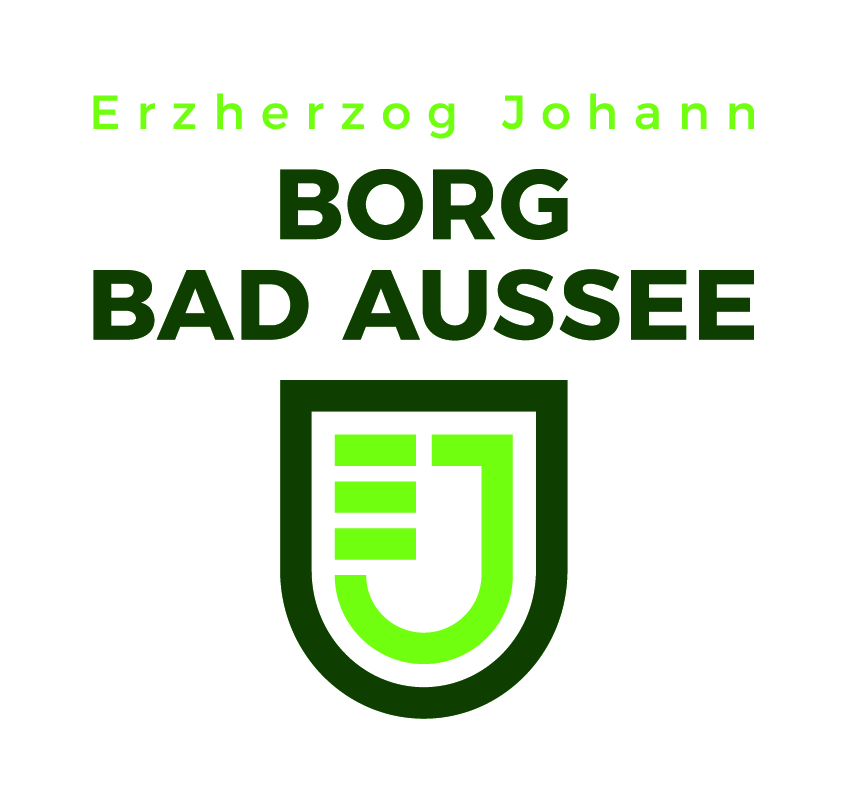 Ansuchen um Betreuung der VWA (Vorwissenschaftliche Arbeit)Name:                                                                                           Klasse:Anmerkung: Es kann auch nur ein Thema genannt werden, auf jeden Fall aber müssen zwei Betreuungslehrer/innen!! angegeben werden, wobei der/die Erste die bevorzugte Lehrperson ist. Unterschrift des Schülers/ der Schülerin:…………………………………………….Thema (nicht Titel):Voraussichtlicher Schwerpunkt:Wissens-gebiet:Gewünschte/rBetreuungslehrer/in12